Cesena, 15/03/23Oggetto: Uscita didattica in occasione della “Giornata Nazionale del Mare”.Si comunica che sabato 29 aprile 2023 (recupero il 13 maggio in caso di maltempo) le classi:COMANDINI: 1E – 1G – 1M – 2B -2C – 2E – 2G – 2M – 3A - 3E – 3G – 3M – 4A – 4B – 4E – 4G – 4M – 5A – 	           5B – 5E – 5GPASCAL:2B – 3E – 3H andranno in uscita didattica a Cesenatico in occasione della “Giornata Nazionale del Mare”, la cui ricorrenza cade l’11 aprile, al fine di sviluppare la cultura del mare inteso come risorsa di grande valore culturale, scientifico, ricreativo ed economico.Nell’occasione, gli alunni e i docenti dell’Istituto Pascal Comandini, avranno modo di incontrare ed assistere ad una dimostrazione in campo dei volontari della “Scuola italiana cani Salvataggio” e dei loro cani addestrati al recupero di persone nel caso di difficoltà in acqua o mare.Si precisa che il ritrovo sarà in Piazza Andrea Costa a Cesenatico (quella del grattacielo) alle ore 9:00 e l’uscita didattica terminerà alle ore 12:00.  I docenti che hanno dato la disponibilità incontreranno gli studenti direttamente a Cesenatico alle ore 9:00.Sabato 29 aprile 2023 non verrà svolta la prima e la quinta per le classi coinvolte, queste ore serviranno agli alunni per raggiungere Cesenatico e tornare alle proprie abitazioni.Ogni alunno sarà autonomo sia per l’andata che per il ritorno.Terminata la giornata i ragazzi e i docenti accompagnatori saranno liberi di tornare alle loro abitazioni.L’iniziativa si svolgerà in spiaggia ma non sono previsti ombrelloni quindi chiediamo agli alunni di munirsi di capellino, crema solare, di un eventuale asciugamano per sedersi sulla sabbia, di acqua e merenda. Gli alunni che, eventualmente, sono in possesso di una muta subacquea possono portarla per partecipare alle dimostrazioni in acqua con i cani. Solo chi parteciperà alla dimostrazione potrà entrare in acqua durante le ore di lezione ovviamente accompagnato da un conduttore e relativo cane da addestramento.Il bagno Milano ha dato disponibilità ad aprire i servizi per le eventuali necessità.Seguirà, nelle prossime settimane, circolare con inominativi dei docenti che accompagneranno le varie classi in uscita.Note organizzative: Gli accompagnatori dovranno preoccuparsi di controllare le autorizzazioni delle famiglie che dovranno poi essere consegnate a:perComandini: Sig.ra Monica D’Auria all’ufficio didatticaPer Pascal: Sig.ra Maria Rosaria Bianco all’ufficio giteAlleghiamo autorizzazioni per alunni minorenni e maggiorenni da stampare e consegnare in classe.Gli accompagnatori dovranno indicare alla vicepresidenza i nominativi degli alunni che non partecipanoall’uscita e restano a scuola.I rappresentanti di ogni classe dovranno raccogliere 2€per ciascun alunno partecipante che andranno in beneficenza alla scuola cani salvataggio odv e per la copertura spese trasporto dei volontari che si spostano verso Cesenatico da tutta l’Emilia Romagna.Entro sabato 22 aprile le quote raccolte dovranno essere consegnate alla Prof.ssa Ferriero. Per le classi del Pascal una volta raccolte tutte le quote avvisare la docente via mail per il recupero delle quote presso la sede del Pascal: chiara.ferriero@ispascalcomandini.itSi ringraziano gli alunni e i docenti per la collaborazione .Prof.ssa Chiara FerrieroProf.ssa Elena Casadei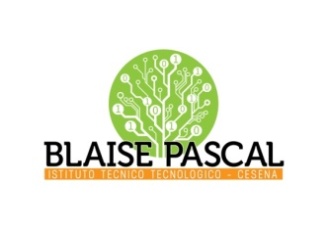 ISTITUTO Superiore 
Pascal-ComandiniP.leMacrelli, 100 
47521 Cesena 
Tel. +39 054722792 
Cod.fisc. 90076540401 - Cod.Mecc. FOIS01100L
FOIS0100L@istruzione.itFOIS0100L@pec.istruzione.it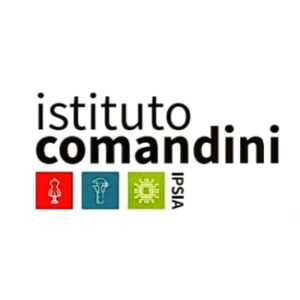 Circ. N.112-22Alle famiglie degli alunniAgli alunniAi docenti